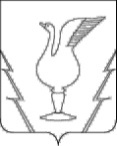 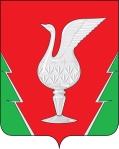 АДМИНИСТРАЦИЯ МУНИЦИПАЛЬНОГО ОБРАЗОВАНИЯ ГУСЬ-РУСТАЛЬНЫЙ РАЙОН (МУНИЦИПАЛЬНЫЙ РАЙОН) ВЛАДИМИРСКОЙ ОБЛАСТИУПРАВЛЕНИЕ ОБРАЗОВАНИЯПРИКАЗ    30.09.2016							                            №505-рО проведении районногоюниорского лесного кон-курса «Подрост» В соответствии с приказом департамента образования администрации Владимирской области от 15.09.2016 №821 «О проведении областного юниорского лесного конкурса «Подрост» и  в целях поддержки инициативы  обучающихся образовательных  организаций района  по расширению и углублению знаний, приобретению умений и навыков по лесной экологии, лесоводству и методам защиты леса, уходу и восстановлению лесов, способствующих их экологическому воспитанию, эколого-лесохозяйственному образованию и профессиональной ориентацииП Р И К А З Ы В А Ю :1. Утвердить Положение о районном юниорском лесном конкурсе «Подрост» (далее –Положение) (приложение).          2. Директору МКУ «Центр  обеспечения деятельности ОУ  района» 	 довести настоящий приказ до сведения руководителей образовательных организаций района.              3. Директору МБУ ДО «Центр дополнительного образования детей» Гусь-Хрустального района:3.1. Организовать и провести  районный юниорский лесной конкурс «Подрост» (далее – Конкурс) в соответствии с Положением.3.2. Направить работы победителей на областной этап Конкурса до 01 ноября 2016 года по адресу: г. Владимир, ул.Каманина, д.30/18. 4. Руководителям образовательных организаций обеспечить участие обучающихся в Конкурсе и предоставить материалы в МБУ ДО «Центр дополнительного образования  детей Гусь-Хрустального района» до 25 октября  2016 года по адресу: . Курлово, ул. Советская, д. 1а.5. Контроль за исполнением настоящего приказа возложить на директора МКУ «Центр обеспечения деятельности  ОУ района». И.о.начальника  управления                                       О.А.Федорова                    Приложение                                                                                                    к приказу управления образования                                                                             от 30.09.2016 №505-рПОЛОЖЕНИЕо районном юниорском лесном конкурсе «Подрост» («За сохранение природы и бережное отношение к лесным богатствам»)Общие положения.1.1. Районный юниорский лесной конкурс «Подрост» («За сохранение природы и бережное отношение к лесным богатствам») (далее – Конкурс) проводится в соответствии с календарем районных массовых мероприятий с обучающимися  образовательных организаций Гусь-Хрустального района в 2016-2017 учебном году и является ежегодным.1.2. Цель конкурса – развитие интереса обучающихся  образовательных организаций района путем включения их в практическую работу по изучению лесных экосистем и природоохранную деятельность, направленную на формирование у них экологически ответственного мировоззрения, самореализацию и их профессиональное самоопределение.1.3. Задачи Конкурса:- подведение итогов деятельности школьных лесничеств и других  объединений обучающихся, ведущих природоохранную, учебно-исследовательскую и эколого-просветительную  работу, направленную на сохранение лесов;- выявление и поощрение обучающихся, принимавших практическое участие в природоохранной работе, имеющих специальные экологические и лесохозяйственные знания, навыки, способности, а также руководителей творческих объединений, успешно использующих инновационные методы в образовательной деятельности с обучающимися;- выявление, развитие и профессиональное самоопределение одаренных детей и молодежи в области эколого-лесохозяйственного образования;- обмен опытом работы по организации и содержанию деятельности школьных лесничеств.1.4. Конкурс организует управление образования администрации района. Ответственный исполнитель мероприятия - МБУ ДО «Центр дополнительного образования  детей» Гусь-Хрустального района.Участники Конкурса2.1.В конкурсе могут участвовать обучающиеся образовательных организаций общего и дополнительного образования в возрасте от 14 до 18 лет, а также руководители школьных лесничеств образовательных организаций Гусь-Хрустального района – педагогические работники.2.2. Допускается только индивидуальное участие в Конкурсе.2.3. Замена участников в ходе Конкурса не допускается.                                            3.Номинации Конкурса	3.1. Конкурс проводится по следующим номинациям:	для обучающихся:	«Лесоведение и лесоводство» (рассматриваются исследовательские работы, посвященные лесной типологии, возобновлению и формированию леса, влиянию на лес рекреационной нагрузки, рубок ухода, лесных пожаров и др., восстановлению леса после рубок главного пользования, эффективности лесовосстановительных мероприятий, разведению лесных культур и др.);	«Экология лесных животных» (рассматриваются исследовательские работы, посвященные лесной фауне, экологии, поведению птиц, насекомых и других обитающих в лесу животных, в т.ч. вредителей леса; изучение эффективности биологических способов защиты леса (привлечение энтомофагов) и др.);	«Экология лесных растений» (рассматриваются флористические и геоботанические исследования лесных экосистем; изучение экологических и биологических  особенностей видов лесных растений, грибов, лишайников);	«Практическая природоохранная деятельность» (рассматриваются практические, социально значимые проекты, связанные с охраной лесов от пожаров, организацией и проведением разнообразных природоохранных лесных акций, защитой леса от вредителей и болезней, пропагандой знаний о лесе, популяризацией лесных профессий и деятельности по сохранению лесов).	-для руководителей школьных лесничеств«Школьные лесничества – пространство возможностей дополнительного естественнонаучного образования в условиях модернизации образования» (представление опыта (в том числе инновационного) работы организации, руководителя объединения по организации и содержанию деятельности школьных лесничеств, направленного на развитие интересов и профессиональное самоопределение детей и молодежи).     4.Сроки проведения.4.1. Конкурс проводится в три этапа:- 1 этап – муниципальный конкурс (с 1 сентября по 25 октября 2016 г.);-  2 этап – областной заочный конкурс (ноябрь): оценка конкурсных работ и отбор лучших для участия в финальном очном этапе;- 3 этап – областной очный конкурс (14 декабря 2016 года): защита конкурсных работ в форме устных докладов на областной конференции.	4.2. Конкурсные материалы направляются по адресу: 601570, г. Курлово, ул. Советская, д.1а, МБУ ДО «Центр дополнительного образования детей» Гусь-Хрустального района до 25 октября 2016 года.Руководство конкурсомКонкурс ежегодно объявляется управлением образования администрации Гусь-Хрустального района.         Общее руководство подготовкой и проведением Конкурса осуществляет Оргкомитет  с правами жюри (приложение 1). Оргкомитет утверждает условия и порядок проведения Конкурса, критерии оценки конкурсных материалов, состав и порядок работы жюри, проводит рецензирование материалов, подводит итоги Конкурса, принимает решение о награждении победителей, формирует команду участников областного юниорского лесного конкурса «Подрост».6. Содержание и порядок проведения Конкурса.6.1. Конкурсные работы должны быть выполнены в соответствии тематикойКонкурса и его номинациями и представлены в следующих формах:- учебно-исследовательская работа по номинациям «Лесоведение и лесоводство», «Экология лесных животных», «Экология лесных растений» (выполняется обучающимися индивидуально);- практический природоохранный, социально-значимый проект в номинации «Практическая природоохранная деятельность» (выполняется обучающимися индивидуально);- описание опыта работы в номинации «Школьные лесничества – пространство возможностей дополнительного естественнонаучного образования».6.2. Конкурсные работы победителей школьного этапа высылаются на районный  заочный этап Конкурса, где проходит оценка конкурсных работ, и определяются участники регионального этапа.Вместе с конкурсной работой высылаются следующие материалы:- анкета-заявка участника конкурса;-тезисы  работы в печатном и электронном виде.	Материалы, отправленные позднее указанного срока не рассматриваются.        6.3.Оформление конкурсных материалов должно соответствовать требованиям Конкурса согласно приложению № 2 к настоящему Положению.6.4. Конкурсные материалы, поступившие на районный  заочный этап, оцениваются в соответствии с критериями согласно приложению № 3 к настоящему Положению.6.5. На Конкурс не принимаются работы:- реферативного характера, содержание которых основано только на анализе литературных источников или на сведениях, предоставленных различными организациями и ведомствами;- по содержанию не имеющие отношения к лесной тематике;- не соответствующие требованиям к оформлению конкурсных материалов;- ранее занимавшие призовые места на других конкурсах;- коллективные работы;-имеющие признаки плагиата.6.6. Работы, присланные на Конкурс, не рецензируются и обратно не возвращаются.6.7.Работы победителей заочного этапа районного Конкурса направляются на областной этап Конкурса.6.8. Финальный этап областного Конкурса проводится 14 декабря 2016 года на итоговой конференции, где участники финала защищают учебно-исследовательские работы, представляют практические природоохранные, социально-значимые проекты.Подведение итогов по номинации «Школьные лесничества – пространство возможностей дополнительного естественнонаучного образования» осуществляются по результатам заочного этапа Конкурса.			7.Критерии оценки конкурсных работ7.1. Критерии оценки конкурсных работ на заочном этапе:7.1.1.Учебно-исследовательские работы:-соблюдение представленного материала требованиям к оформлению исследовательских работ;-актуальность выбранной темы и ее обоснование;-постановка цели и задач;-теоретическая проработка темы исследования: глубина проработанности и осмысления материала, использование литературы;-обоснованность применения методики исследования, полнота ее изложения;-полнота и достоверность собранного и представленного материала;-качество представления, наглядность результатов исследования;-анализ и обсуждение результатов, обоснованность и значимость выводов;-научное, практическое, образовательное значение проведенной исследовательской работы.7.1.2.Практический природоохранный, социально-значимый проект:-соблюдение представленного материала требованиям к оформлению проекта; -актуальность выбранной темы проекта и ее обоснование;-постановка цели и задач, их соответствие теме проекта;-теоретическая проработка темы проекта;-оригинальность технологии реализации проекта, наличие самостоятельного взгляда автора на решаемую проблему;-грамотность и логическая последовательность реализации проекта;-практическая значимость проекта.7.1.3. Описание опыта работы:-соблюдение представленного материала требованиям к оформлению описания опыта работы;-актуальность представленного опыта работы;-постановка цели и задач, их соответствие актуальности представленного опыта;-обоснование представленного опыта работы;-оригинальность технологии и реализации плана (или программы) работы;-грамотность, логичность в последовательности реализации плана (или программы) работы;-степень программно-методического обеспечения представленного опыта работы;-практическая значимость представленного опыта работы.7.2.Критерии оценки конкурсных работ на финальном (очном) этапе:7.2.1.Учебно-исследовательские работы:-обоснование актуальности проведенного исследования, постановка цели и задач;-полнота изложения методики и обоснованность ее применения;-достаточность собранного материала для получения результатов и выводов;-качество, четкость и наглядность представленных результатов исследования;-формулировка заключения или выводов, соответствие их целям и задачам работы;-качество доклада (четкость его построения, соблюдение регламента, доступность изложения)-творческий подход, самостоятельность и активность исследователя; степень владения темой, знание терминологии, ответы на вопросы;-практическая значимость проведенного исследования.7.2.2. Практические природоохранные, социально-значимые проекты:-актуальность и важность проблемы для села, района, области;--степень обоснованности проекта по избранной проблеме;-практическая значимость предлагаемой программы действий;-степень реализации программы действий;-творческий подход, самостоятельность и активность в реализации проекта;-качество содержания доклада (информативность, четкость его построения, соблюдение регламента, доступность изложения);-наглядность представленных материалов по реализации проекта;-степень владения материалом, ответы на вопросы.7.2.3. Описание опыта работы:-актуальность и важность опыта в условиях модернизации образования и лесного хозяйства;-длительность формирования опыта;-сущность и технология опыта (система форм, методов, приемов работы; описание и анализ инновационных форм и технологий);-достигнутые результаты, перспективы дальнейшего развития;Практическая значимость результатов работы;-качество содержания презентации (информативность, четкость построения, соблюдение регламента, доступность изложения);-наглядность представленных материалов работы;-степень владения материалом, ответы на вопросы.                         8. Награждение победителей Конкурса. 	8.1. Итоги Конкурса подводятся на основании решения жюри.8.2. Победители Конкурса награждаются Дипломами I степени, участники, занявшие 2-е и 3-е места, награждаются Дипломами призеров.Приложение № 1                                                                                                              к Положению о районном                                                                                                  юниорском лесном   								      конкурсе «Подрост»Состав Оргкомитета  с правами жюри районного юниорского лесного  конкурса  «Подрост»    Приложение № 2                                                                                                      к Положению о районном                                                                                          юниорском лесном   							          конкурсе «Подрост»Требования к оформлению конкурсных работI. Общие требования к конкурсным работам1.1.Все текстовые материалы должны быть написаны на русском языке (при необходимости с использованием латинских названий видов животных и растений) и набраны на компьютере. Листы конкурсных материалов должны быть надежно скреплены и пронумерованы.1.2.Объем работы не ограничен.1.3.Картографический материал должен иметь условные обозначения и масштаб.1.4.Дополнительные наглядные материалы к работам (гербарии, зоологические коллекции и т.д.) участники привозят их на финал. Они должны непосредственно соответствовать теме работы и быть оформлены в соответствии с видом материала. Дополнительные материалы для защиты возвращаются их авторам.1.5.Каждая конкурсная работа должна сопровождаться отдельной анкетой-заявкой согласно приложению №4.	2.Учебно-исследовательская работа должна содержать:- титульный лист, на котором указываются:  название образовательной  организации, при которой выполнена работа; субъект Российской Федерации и населенный пункт; название детского объединения; тема работы, фамилии, имени, отчества (полностью) автора, класс; фамилии, имени и отчества (полностью) и место работы руководителя   и консультанта (если имеется); год выполнения работы;- оглавление, перечисляющее нижеупомянутые разделы;- введение, где необходимо сформулировать проблематику; цель и задачи работы; обосновать ее актуальность; провести краткий обзор литературных источников по проблеме исследования; указать место и сроки проведения исследования; дать физико-географическую характеристику района исследования;- методику исследования (описание методов сбора, первичной и статистической обработки материала);- результаты исследований и их обсуждение. Желательно использование таблиц, графиков и т.п.;- выводы (приводятся краткие формулировки результатов работы в соответствии с поставленными задачами);-заключение, где могут быть отмечены лица, помогавшие в выполнении работы, намечены дальнейшие перспективы работы и даны практические рекомендации, проистекающие из данного исследования;- список использованной литературы, оформленный в соответствии с правилами составления библиографического списка. В тексте работы должны быть ссылки на использованные литературные источники.	Фактические и числовые данные, имеющие большой объем, а также рисунки, диаграммы, схемы, карты, фотографии и т.д. могут быть вынесены в конец работы – в приложения. Все приложения должны быть пронумерованы и озаглавлены, а в тексте работы должны быть сделаны ссылки на них. 	Картографический материал должен иметь условные обозначения, масштаб.	К учебно-исследовательским работам должны прилагаться тезисы объемом не более одной страницы (межстрочный интервал – одинарный). В «шапке» тезисов следует указать название работы, фамилию, имя, класс автора, фамилию и.о. руководителя (если имеется), название района и школы.3. Практический природоохранный проект включает:- титульный лист с указанием (сверху вниз) полного названия организации и объединения; название работы, фамилии, имени, отчества (полностью) автора, класс; Ф.И.О. его руководителя и консультанта (если имеется); год выполнения работы;- оглавление, перечисляющее разделы:- введение, где необходимо указать проблему, которую решает проект, обосновать ее актуальность, цель и задачи работы;- этапы и механизмы реализации;- результаты по его реализации;- практическая значимость.Желательно иметь в приложении наглядный материал (по усмотрению автора), раскрывающий содержание всех этапов реализации проекта.4. Описание опыта работы  учреждения, руководителя школьного лесничества должно иметь:- титульный лист с указанием фамилии, имени и отчества автора, полного названия коллектива или организации, полного почтового адреса и других координат, года представления опыта.Содержание включает в себя следующее:- краткую историю вопроса, на решение которого было направлено действие  (учреждения, руководителя детского объединения);- характеристику условий, в которых создавался опыт;- описание и анализ того нового, оригинального, что есть в практике создателя опыта (показать в динамике);- изложение достигнутых результатов и перспективы на дальнейшую работу.Приложение к описанию опыта работы может включать дополнительные общеобразовательные общеразвивающие программы, соответствующие тематике Конкурса, разные виды методической продукции (рекомендации, пособия, имитационные игры, разработки массовых мероприятий и др.).Методические материалы могут быть оформлены в любой произвольной форме, удобной для исполнителя. Главное требование к ним – информативность  и степень востребованности.	Объем текста описания опыта работы не должен превышать 20 страниц. Желательно наличие иллюстративных материалов (схемы, таблицы, графики, фотографии, публикации и пр.  форматом не более А-4)..Приложение № 3                                                                                                              к Положению о районном                                                                                                   юниорском лесном   								       конкурсе «Подрост»АНКЕТА-ЗАЯВКАна участие в районном юниорском лесном конкурсе «Подрост»(«За сохранение природы и бережное отношение к лесным богатствам»)1. Название работы:_____________________________________________________________________________________________________________________________________________________________________________________2. Номинация:______________________________________________________3. Ф.И.О. автора (полностью)___________________________________________________________________________________________________________4. Статус автора: обучающийся/педагог (ненужное зачеркнуть)5. Дата рождения___________________________________________________6. Паспортные данные:_________________________________________________________________________________________________________________7. Домашний адрес (с индексом), телефон, e-mail____________________________________________________________________________________________________________________________________________________________8.Место учебы (общеобразовательная организация, класс) или работы (организация, должность) телефон, e-mail_________________________________________________________________________________________________9. Объединение обучающихся (школьное лесничество, кружок, клуб и т.п.)__________________________________________________________________10. Ф.И.О. консультанта работы (если имеется)______________________________________________________________________________________________________________________________________________________________11. Ф.И.О., должность, место работы руководителя__________________________________________________________________________________________________________________________________________________________Примечание__________________________________________________________________________________________________________________________Дата заполнения «___»______________2016 г.		Подпись______________Приложение № 4                                                                                                              к Положению о районном                                                                                                  юниорском лесном   								      конкурсе «Подрост»Требования к оформлению тезисов конкурсных работТезисы должны содержать:- название темы работы;- фамилия, имя автора (полностью);- класс;- название организации, при которой выполнялась работа;- муниципальное образование, из которого прислана работа;- Ф.И.О. руководителя работы и научного консультанта (полностью).											ПримерИзучение видового состава сериальных стадийгетеротрофных сукцессий в настоях воды в вазах с цветамиКудряшова Татьяна, 11 класс,МБОУ Анопинская СОШ Гусь-Хрустального районаВладимирская областьРуководитель: Иванова Клавдия Дмитриевна	Далее следует текст тезисов (объемом 1-2 стр.), который должен быть четко напечатан (формат листа А-4, шрифт 12 через 1,5 интервала).	В тезисах необходимо отразить цель, задачи, методику исследования, основные результаты, полученные при проведении исследования, выводы.	Приведение всех фактических и численных данных в тезисах не требуется.	Тезисы предоставляются одновременно с заявкой и конкурсной работой в печатном и электронном виде.Сальникова Елена Вячеславовнадиректор МКУ «Центр обеспечения деятельности ОУ района», председательЖигалева Тамара Павловнадиректор МБОУ ДОД «Центр дополнительного образования детей» Гусь-Хрустального района, зам. председателяЧлены оргкомитетаЧлены оргкомитетаПротасова Мария Юрьевназам. директора  МБОУ ДОД «Центр дополнительного образования детей» Гусь-Хрустального района (по согласованию)Курицына Людмила Владимировнаинспектор сектора воспитательной работы  МКУ «Центр обеспечения деятельности ОУ района» (по согласованию)Дроздова Зоя Николаевназаместитель директора по науке ФГУ Национальный парк «Мещера» (по согласованию)Крылова Тамара Валентиновнаучитель биологии МКОУ Аксеновской ООШ, руководитель РМО учителей биологии (по согласованию)